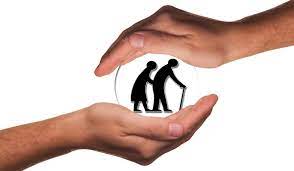  Zakład Podstaw Pielęgniarstwa Uniwersytetu Medycznego w Lublinie,Katedra Geriatrii Collegium Medicum w Bydgoszczy Uniwersytetu Mikołaja Koprenika  w Toruniu,Zakład Rozwoju Pielęgniarstwa, Nauk Społecznych i Medycznych Warszawskiego Uniwersytetu Medycznego,Pracownia Umiejętności Klinicznych Uniwersytetu Medycznego w Lubliniezapraszają naOgólnopolską Konferencję Naukowo-Szkoleniową„Współczesne wyzwania opieki geriatrycznej”Lublin, 15 listopada 2022 rokuPatronat honorowy:JM Rektor Uniwersytetu Medycznego w LublineProf. dr hab. n. med. Wojciech ZałuskaMiejsce konferencji:   konferencja odbędzie się w wersji zdalnejo godz. 15:30Proponowana tematyka konferencji:Problemy zdrowotne wieku podeszłegoInterdyscyplinarność/interprofesjonalność w opiece geriatrycznejJakość życia seniorówPromocja zdrowia w wieku podeszłymPsychologiczno-socjologiczne aspekty starościSesja studencka i doktorantówPodczas konferencji przewidziane są wystąpienia ustne oraz sesja e-posterów, w tym  sesja studenckaOrganizatorzy planują wydanie Książki streszczeń w wersji elektronicznej.OPŁATY:Udział w konferencji jest BEZPŁATNYZgłoszenia prosimy nadsyłać do 31 października 2022 rokuWażne terminy:- do 31 października 2022 roku – przyjmowanie zgłoszeń na konferencję i streszczeń- 15 listopada 2022 roku - konferencjaAdres do korespondencji i nadsyłania zgłoszeń:konferencja.geriatryczna@umlub.plWraz z kartą zgłoszeniową prosimy o przesłanie streszczenia pracy oraz skanu podpisanej klauzuli RODO.Szczegółowe informacje organizacyjne (w tym informacje o narzędziu/platformie do zdalnego udziału w konferencji) zostaną przesłane osobom zgłaszającym udział w konferencji.UWAGA:Kartę zgłoszenia należy przesłać w formacie edytowalnym WORD.Wraz  z kartą prosimy  przesłać streszczenia wystąpień.